English Department Home Learning Review Sheet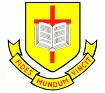 Please complete the following self-review each week.Name:Date:An Inspector Calls Review sheetComplete these questions and bring the sheet back to school or email it to me.‘You’re squiffy!’ >> What does it mean?‘Just let me finish, Eric’ >> Who said it?Jealous >> Which character?‘I’m still on the Bench’ >> Who said it?1912 or 1914 >> when is the play set?‘Half-drunk and goggle-eyed’ >> Which character?Empathetic >> Which character?Remorseful >> Which character?‘Young and fresh and charming’ >> Which character? ‘And I drink to you’ >> Who said it?‘Good lad!’ >> Who is?Arrogant >> Which character?‘We went along to the County Hotel’ >> Who said it?Charming >> Which character?‘Is it the one you wanted me to have?’ >> Who said it?‘Yes. Sit down, Inspector’ >> Who said it?Defensive >> Which character?‘She was one of my employees’ >> Who was?‘I’ve got a headache’ >> Who said it?‘Because I was in a furious temper’ >> Who said it?‘Mother had been against it’ >> Who said it?‘It’s my duty to ask questions’ >> Who said it?‘I don’t want to get poor Eric into trouble’ >> Who said it?Millwards or Milwards >> Which is correct?‘As if a girl of that sort would ever refuse money!’ >> Who said it?‘Fiddlesticks!’ >> Who said it?‘You admit being prejudiced against her case’ >> What case?‘You’re behaving like a hysterical child’ >> Who is?‘Steady the buffs!’ >> What does it mean?Prosperous >> What does it mean?List 3 main themes from An Inspector CallsList the main events from each Act.